Timeplan  2CKontaktlærar: Tone Handeland   
Tone.handeland@klepp.kommune.no 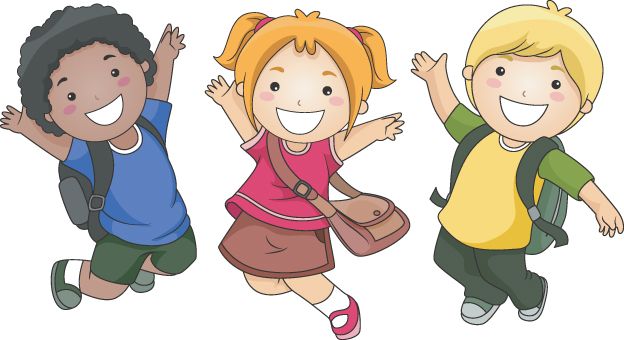 MåndagTysdagOnsdagTorsdagFredag1.øktGYMNORSK



NORSK
Norsk


Musikk


Friminutt9.15-9.459.15-9.459.15-9.459.15-9.459.15-9.452.øktENGELSK

    
 
BOKLÅN

STASJONERNORSK/MATTENATURFAG/ SAMFUNSFAG


NORSKMat/Friminutt10.30-11.3010.30-11.3010.30-11.3010.30-11.3010.30-11.303.øktMATTEMATTE

STASJONERNORSK/MATTETUR(Svømming etter jul)     KRLEFriminutt12.15-12.3512.15-12.3512.15-12.354.øktKRLE/utetime
KUNST OG HÅNDTVERKTUR/ (Svømming etter jul)Slutt13.2512.1513.4013.4012.15